Jil 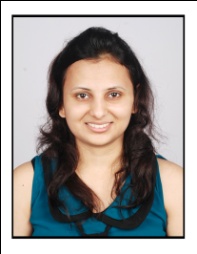 Executive Assistant to Chief Investment OfficerEmail id: jil.374873@2freemail.com Career ObjectiveOrganized and goal-oriented professional seeking a position as an Executive Assistant using strong analytical skills, knowledge of office administrative procedures and a strong background in office management.Career SummaryProviding full secretarial support to a department of 20 employees by utilizing superior organizational and planning skills.Responsible for implement work processes to develop efficiency, manage organized events and functions and deal with the investors and other clients at all levels.Responsible to resolve problems by problem- solving and decision making tactics.Professional ExperienceSBI Life Insurance Co.Ltd. as an Executive Assistant to Chief Investment OfficerFrom 1st February, 2016 – present.Manage and maintain calendars/schedules and appointments. Arranging travel (Domestic as well as International)Arrange and coordinate meetings, events, seminar and conferences.To co-ordinate with team members for reports / documents, to get work done by them and to provide any information required by the Head of Department.Provide an approval on behalf of Chief Officer – Investment for reimbursements.Arranging and coordinating with Bankers, Financial institutes and vendors for Business meet up.Responsible for attending meeting with the manager and assisting in creating new policies and plans to the company’s objectives.Responsible for gathering, analyzing and summarizing information to manager as required.Supreme Hydro Engineering Pvt.Ltd. as an Executive Assistant to MD.From – 22nd June, 2015 – 31st January, 2016 Provide high level secretarial and administrative support to two senior executives. Manage schedules and itineraries. Responsible to preserve relationship with clients to understand their requirements.Set up and maintain files and records.Handle internal and external calls.Liaise with senior management, clients, and external providers.Technical Furniture Industries L.L.C, as a Secretary cum Sales Coordinator in Ajman, U.A.E. From07th December 2014 - 30th May 2015Performing the role of sales Coordinator by managing day to day sales transactions.Maintaining database of the company’s sales & purchase clients.Maintain sales report and compile report from the sales team.Preparation & distribution of sales documents whenever required.Keeping track of E-mails received and handling telephone calls & messages.Daily communication with the employer regarding operations.Maintain efficient administration procedures.Maintain HR related documents and handling of ISO documents.Conduct meeting on timely basis.Oberoi Hotel – Nariman Point Mumbai, as a Sales Assistant in Tijori - BoutiqueFrom 15th April 2014 - 25th August2014Greeting guest.Managing the Store.Maintaining Daily Sales Report. Sending monthly sales report to the management. Stock Inventory.J.P. Morgan India Services Pvt. Ltd. As a Transactions Processing SpecialistFrom 14th June 2010 – 03rd May 2013To Process transaction for the clients of JP Morgan CHASE both marketable and non marketable. Processing transfer free transaction, state deposits and physical certificate sale and purchases. Knowledge of FED and DTC clearing houses for U.S.A Working for US securities trade Operations Team for Security Processing Dept. – Treasury. Monitoring client’s account properly to reflect actual position to the client.Responsible to update changes take place in regular procedure to keep all team members and supervisors on the same page.To make sure all the trades are processed well before market cut-off.The trade should settle in client’s a/c i.e. deliver or receive trade to avoid claims & ensure the trades are processed by end of the day.To co-ordinate with counterparts in Dallas and Tampa.Keys & StrengthsCustomer management skills.Time management.Professionally trained.Decision making skills.Flexibility to accept change.Academic QualificationsDiploma in Aviation, Hospitality, Travels & Tourism from Frankfin Institute of Airhostess training.Secondary (S.S.C ):2005From St.Anthony’s convent High School, Maharashtra Board of Secondary Education, Mumbai.Senior Secondary (H.S.C): 2007From Thomas Baptista Jr. College, Maharashtra Board of Secondary Education, Mumbai.Bachelor Of Commerce (T.Y.BCOM): 2010From St.Gonsalo Garcia College of Arts, Commerce, Maharashtra Board of Higher SecondaryEducation, Mumbai.Personal DetailsDate of Birth: 			24TH August, 1989.Languages Known: 		English, Hindi and Marathi.Nationality: 			IndianPassport Details: Date of Issue : 05/08/2013Date of Expiry : 04/08/2023I hereby declare that the above mentioned details are true to the very best of my knowledge.										(Jil)	